Oryginalne kartki-propozycja na “Dzień Mamy” Co muszę przygotować?      •kolorowa kartka,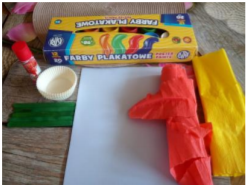 • farby, • 2 patyczki po lodach (nieobowiązkowo) • papierowa foremka do muffinek, • bibuła (może być dowolny kolor), • klej, • nożyczki. Krok1 Zginamy kartkę na pół i przyklejamy w górnej części kartki papierową foremkę. 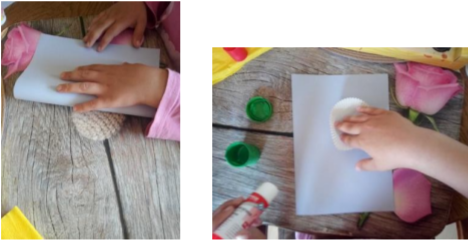 Krok 2 Malujemy łodygę i listki lub malujemy patyczek po lodach i przyklejamy go odpowiednio (tak, aby służył za łodygę). 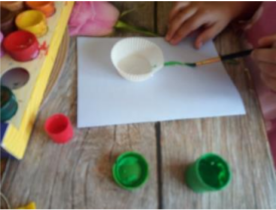 Krok 3 Co drugie zgięcie na foremce przecinamy nożyczkami (tak jak na zdjęciu). 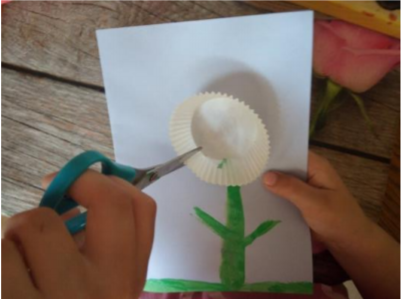 Krok 4 Wyklejamy środek foremki kulkami z bibuły. 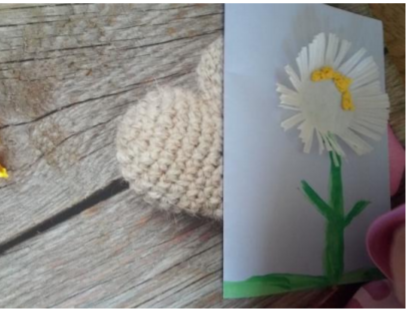 Krok 5 Ozdabiamy według naszego uznania. W środku można napisać życzenia dla mamy. 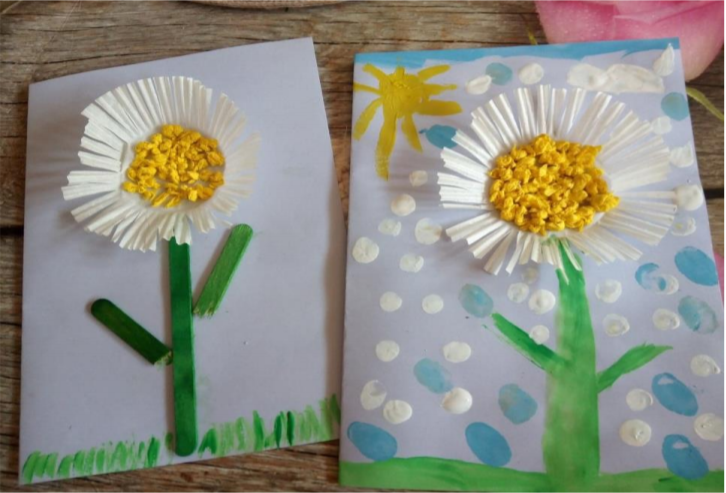 